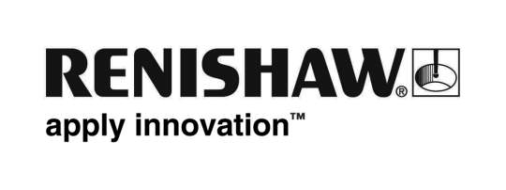 Renishaw, 반복정도가 뛰어난 새로운 초소형 무선 프로브 출시글로벌 엔지니어링 기술 기업인 Renishaw가 일본에서 개최될 JIMTOF 2018 공식 론칭에 앞서 미국 IMTS와 독일 AMB에서 RMP400 공작 기계 프로브를 선보일 예정이다. 소형 5축 공작 기계용으로 설계된 이 초소형 스트레인 게이지 프로브는 부품 세팅, 공작물 측정 및 기계 성능 확인을 위한 안정적이고 정밀한 접촉식 트리거 솔루션을 제공한다.우수한 3D 성능을 제공하는 RENGAGE™ 기술RMP400은 입증된 실리콘 스트레인 게이지 기술과 초소형 전자부품을 결합하여 탁월한 3D 성능과 초미세 반복정도를 제공하는 Renishaw의 RENGAGE™ 프로브 계열로 RMP600, OMP400, OMP600 및 MP250 제품 대열에 합류하였다. 복잡한 형상과 윤곽 측정 성능이 뛰어난 RENGAGE 프로브는 금형과 다이 및 우주항공 분야에 이상적인 제품이다. 트리거 힘이 매우 낮아 부품 표면과 형태 손상이 없기 때문에 쉽게 파손되는 공작물 검사에 적합하다. 탁월한 안전성의 무선 전송스핀들 프로브와 통신 인터페이스 사이 가시선 확보가 되지 않는 경우에 적합한 RMP400는 FHSS(Frequency Hopping Spread Spectrum, 주파수 도약 분산 스펙트럼) 기술과 함께 무선 전송 방식을 사용한다. FHSS 기술을 활용하는 RMP400은 간섭과 전송 음영 지점을 피할 수 있어 고밀도 무선 주파수 환경에서도 놀라운 안정성을 제공한다.자세한 정보는 다음 행사장에서 확인할 수 있다. 미국 시카고 IMTS(9월 10일~15일, 이스트홀 스탠드 135509); 독일 슈투트가르트 AMB(9월 18일~22일, 홀 7 스탠드 7A11); 일본 도쿄 JIMTOF(11월 1일~6일, 이스트홀 7 스탠드 E7139).-끝-